от «_10_» _09_ 2020 г.							№__920_О создании муниципального автономного учреждения "Управление спорта, культуры и молодежной политики" муниципального образования "Город Мирный" Мирнинского района Республики Саха (Якутия) путем изменения типа существующего муниципального казенного учреждения "Управление спорта, культуры и молодежной политики" муниципального образования "Город Мирный" Мирнинского района Республики Саха (Якутия)В соответствии со статьями 52, 123.21, 123.22 Гражданского кодекса Российской Федерации, Федеральным законом от 03 ноября 2006 года № 174-ФЗ «Об автономных учреждениях», Положения о распоряжении и управлении имуществом, находящимся в муниципальной собственности муниципального образования «Город Мирный» Мирнинского района Республики Саха (Якутия), утвержденного решением городского Совета от 18.04.2013 № III-5-5, предложение о создании автономного учреждения путем изменения типа существующего муниципального учреждения городской Администрации от 09.09.2020, городская Администрация постановляет:1. Создать муниципальное автономное учреждение "Управление спорта, культуры и молодежной политики" муниципального образования "Город Мирный" Мирнинского района Республики Саха (Якутия) путем изменения типа существующего муниципального казенного учреждения "Управление спорта, культуры и молодежной политики" муниципального образования "Город Мирный" Мирнинского района Республики Саха (Якутия) с сохранением штатной численности и дополнить его основные цели деятельности следующим содержанием:1.1. создание условий для организации досуга и обеспечения жителей поселения услугами организаций культуры; 1.2. создание условий для массового отдыха жителей поселения и организация обустройства мест массового отдыха населения, включая водные объекты общего пользования и их береговые полосы.2. Утвердить:2.1. Перечень мероприятий по созданию муниципального автономного учреждения "Управление спорта, культуры и молодежной политики" муниципального образования "Город Мирный" Мирнинского района Республики Саха (Якутия), согласно приложению 1 к настоящему Постановлению;2.2. Перечень недвижимого имущества и особо ценного движимого имущества, подлежащего закреплению за муниципальным автономным учреждением "Управление спорта, культуры и молодежной политики" муниципального образования "Город Мирный" Мирнинского района Республики Саха (Якутия) на праве оперативного управления, согласно приложению 2 к настоящему Постановлению.3. Определить, что функции и полномочия учредителя муниципального автономного учреждения "Управление спорта, культуры и молодежной политики" муниципального образования "Город Мирный" Мирнинского района Республики Саха (Якутия) осуществляет городская Администрация. 4. Руководителю муниципального автономного учреждения "Управление спорта, культуры и молодежной политики" муниципального образования "Город Мирный" Мирнинского района Республики Саха (Якутия), правовому управлению городской Администрации, совместно с управлением имущественных отношений городской Администрации осуществить все необходимые юридические действия, связанные с изменением типа учреждения, в соответствии с законодательством.5. Опубликовать настоящее Постановление на официальном сайте городской Администрации.6. Настоящее Постановление вступает в силу с момента подписания. 7. Контроль исполнения настоящего Постановления оставляю за собой.И.о. Глава города							                   С.Ю. МедведьАДМИНИСТРАЦИЯМУНИЦИПАЛЬНОГО ОБРАЗОВАНИЯ«Город Мирный»МИРНИНСКОГО РАЙОНАПОСТАНОВЛЕНИЕ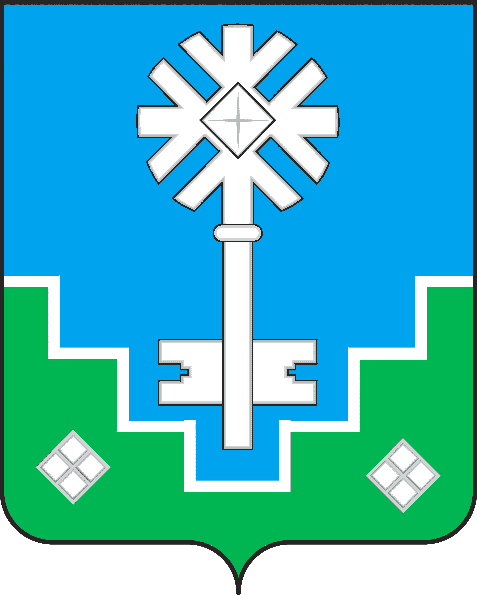 МИИРИНЭЙ ОРОЙУОНУН«Мииринэй куорат»МУНИЦИПАЛЬНАЙ ТЭРИЛЛИИ ДЬАhАЛТАТАУУРААХ